Rutinebeskrivelse – Publisering av referat fra styremøter i Njørd.Referatet skrives i word og lagres i PDF format.Referatet tildeles filnavn ÅÅÅÅ.MM.DD Referat fra styremøte i NjørdLogg inn i StyrewebGå til menypunktet Arkiv\Dokumenter\Felles\Referat – StyremøterVelg Last opp filKlikk på Velg fil og finn PDF filen du har lagret på maskinen din og klikk ÅpneKlikk på Last opp fil.Filen ligger nå lagret i arkivmappen.Gå til menypunktet Tjenester\Hjemmeside\Artikler I søkefeltet Navn kan du søke frem «Referat fra styremøterKlikk på Artikkelen Som heter Referat fra styremøter i Njørd ro og kajakklubbGå til bunnen hvor du finner avsnittet VedleggKlikk på +Legg tilDu får frem en liste med filer som kan deles.Klikk på + tegnet for dokumentet du vil laste opp som vedlegg.På Njørd.no finnes en artikkel som heter Referat fra styremøter i Njørd ro og kajakklubb.Her ligger alle referatene som vedlegg.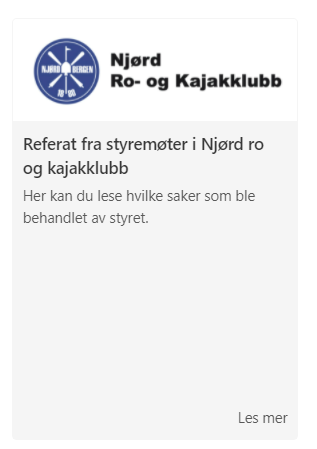 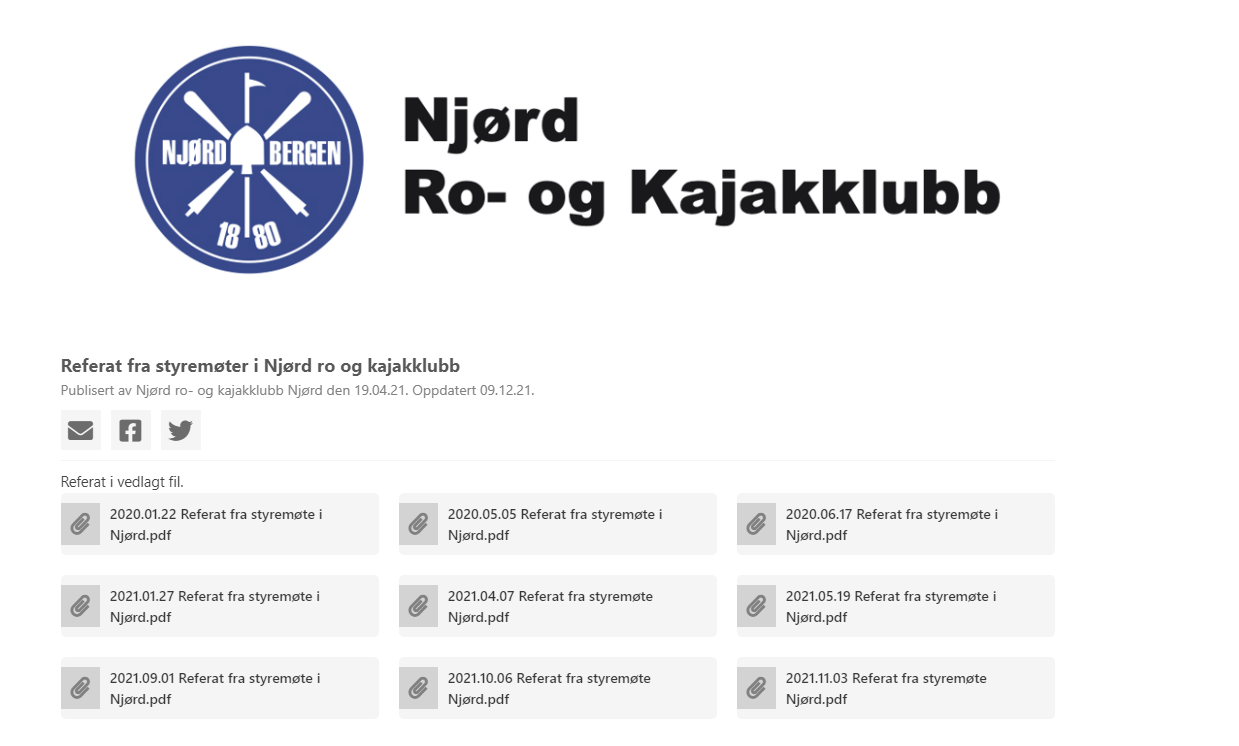 